Záväzná prihláška 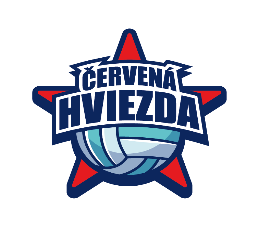 Plavecký denný detský tábor pre deti od 05 -12 rokovSúhlasím, aby môj syn/dcéra sa zúčastnil v klube: Športový klub ČERVENÁ HVIEZDA Košice (ďalej ako „klub“) plaveckého denného detského tábora.  Svojím podpisom beriem na vedomie a akceptujem cenu plaveckého denného detského tábora ( 1 dieťa 180 €, 2 súrodenci 330 €, 3 súrodenci 430 €.  Úhradu realizujem najneskôr 10 dní pred realizáciou tábora , v opačnom prípade je klub oprávnený vymáhať poplatky v zmysle platných právnych predpisov SR. Beriem na vedomie, že tréner, resp. vedenie klubu mi odporučili uzavrieť úrazovú poistku pre dieťa. Svojim podpisom sa zaväzujem, že nezatajím klubu zdravotný stav svojho dieťaťa. Ochrana osobných údajov: Svojim podpisom udeľujem klubu súhlas, ako dotknutá osoba, na spracovanie osobných údajov v zmysle zákona č. 18/2018 Z. z. o ochrane osobných údajov v platnom znení, za účelom ich zbierania, spracovania a evidencie. Klub spracúva osobné údaje osoby (osôb) uvedené v Záväznej prihláške po celú dobu trvania tábora. Osobné údaje uvedené v Záväznej prihláške sú spracovávané na základe oprávneného záujmu klubu. Zároveň beriem na vedomie, že podľa zákona o ochrane osobných údajov mám právo: požadovať od klubu informáciu, aké osobné údaje spracováva; požadovať
vysvetlenie ohľadne spracovania osobných údajov; vyžiadať si prístup k týmto údajom a tieto nechať aktualizovať alebo opraviť; požadovať vymazanie týchto osobných údajov (klub výmaz vykoná, pokiaľ to nie
je v rozpore s platnými právnymi predpismi a oprávnenými záujmami klubu a v prípade pochybností o dodržiavaní povinností súvisiacich so spracovaním osobných údajov je každému daná možnosť obrátiť sa na klub za účelom poskytnutia bližších informácií). V Košiciach dňa ....................................................................  Podpis zákonného zástupcu dieťaťa:   ……........................................................................................Viac informácii na: www.chkosice.sk  Dieťa potrebuje: kópiu kartičky poistenca, plavky (2x), uterák, fľašu  s vodou, crocsi/šľapky, sprchový gél/šampón, plaveckú čiapku, plavecké okuliare (dobrovoľne), športové oblečenie,  opaľovací krém, igelitka na mokré veci.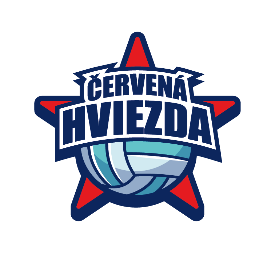 sÚhlas DIEŤAŤA / ZÁKONNÉHO ZÁSTUPCU  so spracovaním osobných údajov na použitie jeho fotografie a zvukovo-obrazového ZÁZNAMUako dotknutá osoba / zákonný zástupca dotknutej osoby do 16 rokov udeľujem prevádzkovateľovi - ŠPORTOVÝ KLUB ČERVENÁ HVIEZDA KOŠICE, IČO: 52 742 776, so sídlom Krakovská 2398/23, 040 11 Košice, konajúc: Ing. Peter Hennel – prezident, súhlas so spracúvaním svojich osobných údajov / dotknutej osoby - člena do 16. rokov v rozsahu – FOTOGRAFIA A ZVUKOVO-OBRAZOVÝ ZÁZNAM (VIDEO).Účelom spracovania osobných údajov - fotografia a zvukovo-obrazový záznam je vyhotovenie fotografického záznamu a zvukovo-obrazového záznamu a jej použitie na účely propagácie ŠPORTOVÉHO KLUBU ČERVENÁ HVIEZDA KOŠICE na  www.chkosice.sk  v priestoroch sídla združenia a na facebookovej  a instagramovej stránke tohto športového klubu.Súhlas udeľujem  na dobu trvania denného tábora  a na obdobie 5 rokov po jeho ukončení. Zároveň svojim podpisom potvrdzujem, že pred udelením tohto súhlasu som bol zo strany ŠPORTOVÉHO KLUBU ČERVENÁ HVIEZDA KOŠICE informovaný/á o podmienkach spracovania osobných údajov. Svojim podpisom potvrdzujem, že tento súhlas udeľujem výslovne, slobodne a dobrovoľne. Bol som riadne oboznámený/á s podmienkami spracovania osobných údajov a s tým, že tento súhlas môžem kedykoľvek odvolať. Odvolanie súhlasu je možné zaslaním e-mailu na adresu info@chkosice.sk, alebo písomne na korešpondenčnej adrese ŠPORTOVÝ KLUB ČERVENÁ HVIEZDA KOŠICE, IČO: 52 742 776, so sídlom Krakovská 2398/23, 040 11 Košice. Súčasne beriem na vedomie, že až do odvolania môjho súhlasu sú moje osobné údaje spracovávané v  ŠPORTOVÝ KLUB ČERVENÁ HVIEZDA KOŠICE zákonne. V Košiciach, dňa __________________________________      Podpis dieťaťa/ zákonného         zástupcu športovcaMENO A PRIEZVISKO DIEŤAŤADátum narodeniaTrvalé bydliskoZákonný zástupcaMobil 1Mobil 2E-mailTermín kempu ( zakrúžkujte vybraný termín)15.07. - 19.07. 2024               22.07. - 26.07. 2024   05.08. - 09.08. 2024               12.08. - 16.08. 202402.08. - 06.08. 2021                                           4. 19.08. - 23.08. 2021Zdravotný stav dieťaťa                      ( prípadné obmedzenia popísať): MENO A PRIEZVISKO DIEŤAŤADátum narodenia DIEŤAŤAMeno a priezvisko zákonného zástupcu člena v prípade dieťaťa do 16.rokov: Telefonický kontakt člena / zákonného zástupcuE-mail člena / zákonného zástupcu:	